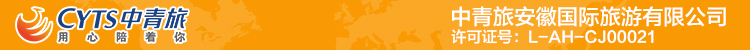 【五星大连】大连、旅顺、金石滩、老虎滩海洋公园 双飞纯玩四日游行程单行程安排费用说明其他说明产品编号WLHA2024025出发地合肥市目的地大连市行程天数4去程交通飞机返程交通飞机参考航班无无无无无产品亮点【尊享住宿】全程3晚携程4钻【尊享住宿】全程3晚携程4钻【尊享住宿】全程3晚携程4钻【尊享住宿】全程3晚携程4钻【尊享住宿】全程3晚携程4钻D1D1行程详情合肥---大连合肥新桥机场集合，乘机赴大连，用餐早餐：X     午餐：X     晚餐：X   住宿携程4钻D2D2行程详情大连早餐后，前往【旅顺口】旅顺口区是国家级风景名胜区，国家级自然保护区。境内有举世闻名的天不冻港--旅顺军港，为京津的门户和东北的天然屏障。新开辟的旅顺新港是沟通辽东和山东半岛的“黄金水道”。用餐早餐：含早     午餐：含餐     晚餐：X   住宿携程4钻D3D3行程详情大连早餐后，乘车赴有大连后花园之称的黄金海国家5A级旅游景区—【大连金石滩旅游度假区】用餐早餐：含早     午餐：含餐     晚餐：X   住宿携程4钻D4D4行程详情大连--合肥早餐后，游览【老虎滩海洋公园】（220元，景区内还有额外收费小项目，游客可根据喜好自行交费参加，海洋公园游览无导游讲解）公园内建有“浓缩极地世界，展现海洋奇观”的极地海洋动物馆、海兽馆，还有中国最大的珊瑚馆、标志性建筑虎雕可供观赏，乘坐跨海空中索道、海上游艇，可欣赏大海风光和虎滩乐园的全貌。园外的鸟语林、四维电影院也为游人提供了新奇的娱乐享受。用餐早餐：含早     午餐：X     晚餐：X   住宿温暖的家费用包含1、交通：合肥/大连往返机票、当地空调车；1、交通：合肥/大连往返机票、当地空调车；1、交通：合肥/大连往返机票、当地空调车；费用不包含行程未提及的一切其它费用行程未提及的一切其它费用行程未提及的一切其它费用温馨提示山东+大连旅游事项备注退改规则以旅游合同约定为准，如按约定比例扣除的必要的费用低于实际发生的费用，旅游者按照实际发生的费用支付。保险信息《中国公民国内旅游文明行为公约》